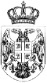             Pепублика Србија                                                                                     Н А Ц Р ТАутономна Покрајина ВојводинаОпштина AпатинСкупштина општине Апатин       број: 011 – 45/ 2023-I       Дана: ____.______ 2023. године    А П А Т И Н           На  основу  члана  70.став.2.  Закона  о  култури  ("Службени  гласник  Републике  Србије",  број 72/2009, 13/2016, 30/2016 - испр., 6/2020, 47/2021 и 78/2021 ) (у даљем тексту: Закон)и члана 40. тачка 6. и члана 156. став 2. Статута општине Апатин („Службени лист општине Апатин“ бр. 1/2019 и 21/2020-исправка), Скупштина општине Апатин , на _____ седници дана___________2023. године , дoнела јеОДЛУКУО ПЛАЋАЊУ ДОПРИНОСА ЗА ПЕНЗИЈСКО И ИНВАЛИДСКО И ЗДРАВСТВЕНО ОСИГУРАЊЕ ЗА ЛИЦА КОЈА СУСТЕКЛА СТАТУС ЛИЦА КОЈА САМОСТАЛНО ОБАВЉАЈУ УМЕТНИЧКУ ИЛИ ДРУГУ ДЕЛАТНОСТ У ВИДУ ЗАНИМАЊА У ОБЛАСТИ КУЛТУРЕ                                        I ОПШТЕ ОДРЕДБЕ                                                      Члан 1.          Овом Одлуком уређују се ближи услови и начин стицања права на уплату доприноса за пензијско и инвалидско осигурање и доприноса за здравствено осигурање (у даљем тексту: доприноси) за лица која су стекла статус лица која самостално у виду занимања  обављају уметничку или другу делатност у области културе у складу са законом.                                                    Члан 2.           У циљу обезбеђивања услова за рад лица која самостално обављају уметничку или другу делатност у виду занимања у области културе, у буџету општине Апатин  обезбеђују  се средства за уплату доприноса.                                                     Члан 3.           Лице које самостално обавља уметничку или другу делатност у области  културе,  у смислу закона којим се уређује област културе је: самостални уметник, самостални стручњак у култури, самостални извођач културних програма и самостални сарадник у култури, а којима је репрезентативно удружење у култури утврдило статус лица које самостално обавља уметничку или другу делатност у области културе.          Самостални уметник јесте физичко лице које самостално, у виду занимања, обавља уметничку делатност и коме је репрезентативно удружење у култури утврдило статус лица које самостално обавља уметничку делатност у области културе.           Самостални стручњак у култури јесте физичко лице које самостално у виду занимања, обавља научно истраживачке, теоријско- критичке, едукативне, продуцентске, организаторске, менаџерске и друге стручне послове у области културних делатности  из члана 55б. закона и коме је репрезентативно удружење у култури утврдило статус лица које самостално обавља делатност у области културе.            Самостални извођач културних програма у музичким и сценским делатностима је физичко лице које самостално, у виду занимања обавља вокално и инструментално извођење културних програма, или на други начин изводи културни или артистички програм и коме је репрезентативно удружење у култури утврдило статус лица које самостално обавља уметничку или другу делатност у области културе.             Самостални сарадник у култури јесте физичко лице које самостално, у виду занимања, обавља стручно-техничке послове у области културних делатности и коме је репрезентативно удружење у култури утврдило статус лица које самостално обавља делатност у области културе.                                                     Члан 4.           Право на уплату доприноса остварује лице које кумулативно испуњава следеће услове:да му је репрезентативно удружење у култури (које се налази у регистру репрезентативних удружења у култури) утврдило статус лица које самостално обавља уметничку или другу делатност у виду занимања у области културе;да делатност обавља као једино или главно занимање, а није корисник пензије;да није осигуран по другом основуда му је надлежна Пореска управа утврдила обавезу плаћања доприноса у складу са законом којим се уређују доприноси за обавезно социјално осигурање, као лицу које самостално обавља уметничку или другу делатност у области културе;да у моменту подношења захтева на територији општине Апатин има пребивалиште, у трајању од најмање једне године непрекидно или да је некад имало пребивалиште са или без прекида у укупном трајању од 10 година                                        II ПОСТУПАК ОСТВАРИВАЊА ПРАВА                                                          Члан 5.           Право из члана 4. ове одлуке, утврђује решењем Општинска управа општине Апатин -Одељење надлежно за послове културе, на основу захтева за признавање права на уплату доприноса за лице које је стекло статус лица које самостално обавља уметничку или другу делатност у области културе, а који се подноси на посебном обрасцу који ће прописати Општинска управа општине Апатин.          Надлежно Одељење на основу поднетог захтева, уколико су испуњени услови утврђени овом одлуком доноси решење о признавању права на уплату доприноса, а уколико није достављена прописана документација, односно уколико нису испуњени услови, захтев одбија посебним актом као неоснован.            Право на уплату доприноса, уколико су испуњени услови прописани овом одлуком, остварује самостални уметник за период 01. јануар – 31. децембар наредне године у односу на годину у којој је поднет захтев.       Изузетно, право по основу одредби ове одлуке у текућој години може се признати у зависности од расположивих буџетских средстава, само лицу из члана 3. ове одлуке, које је статус самосталног уметника први пут стекло у години у којој подноси захтев, или лицу из члана 3. ове одлуке које је некад имало пребивалиште са или без прекида у укупном трајању од 10 година на територији општине Апатин, с тим што се обрачун и исплата доприноса врши почев од првог дана наредног месеца, од месеца у коме је признато право на плаћање доприноса.         Против решења надлежног Одељења може се изјавити жалба Општинском  већу општине Апатин у року од 15 дана од дана пријема решења.                                                    Члан 6.Захтев за признавање права на уплату доприноса подноси се надлежном Одељењу из области културе најкасније до 15 новембра текуће године за наредну годину.Уз захтев, лице која самостално обављају уметничку или другу делатност у области  културе ове одлуке, доставља:уверење одговарајућег репрезентативног удружења у култури о признавању статуса лица које самостално обавља уметничку или другу делатност у области културе;потврда Републичког фонда за пензијско  и инвалидско осигурање да подносилац захтева није осигуран по другом основу;фотокопију решења надлежне пореске управе о утврђивању задужења за доприносе иочитана лична карта и потврда из МУП-а о пребивалишту                                                        Члан 7.Под правом на уплату доприноса у смислу одредби ове одлуке, подразумева се да ће лицима која самостално обављају уметничку или другу делатност у области  културе којима буде признато право, општина Апатин из средстава буџета вршити уплату доприноса за пензијско и инвалидко осигурање и доприноса за здравствено осигурање.Доприноси из става 1. овог члана обрачунаваће се и исплаћивати на најнижу месечну основицу за обрачун доприноса за осигуранике - самосталне уметнике, у роковима и на начин утврђен законом којим се уређују доприноси за обавезно социјално осигурање.                                                        Члан 8.Уплата доприноса лицу које испуњава услове из члана 4 ове одлуке врши се преко репрезентативног удружења у култури код кога је то лице уведено у евиденцију, а на основу аката о признавању права у складу са овом одлуком и уговора закљученог између општине и репрезентативног удружења. Уговором из става 1. овог члана уређују се међусобна права и обавезе по основу уплате доприноса из буџета општине за лица из члана 3. ове одлуке којима је право признато.Репрезентативно удружење из став 1. овог члана обавезно је да у року не дужем од 5 (пет) дана од дана преноса средстава из буџета општине, надлежном пореском органу изврши уплату доприноса за лица из члана 3. ове одлуке која се налазе у њиховој евиденцији и којима је признато право на основу одредби ове одлуке.Репрезентативно удружење је у обавези да у року не дужем од 15 (петнаест) дана од извршене уплате доприноса надлежном пореском органу, општини односно Одељењу надлежном за финансије Општинске управе општине Апатин достави обавештење са доказом о извршеној уплати доприноса за свако лице за које је уплата извршена.                                                    Члан 9.У случају да у току године за коју је утврђено право на уплату доприноса, наступе околности које узрокују престанак права или измену акта којима се право утврђује, репрезентативно удружење односно лице које самостално обавља уметничку или другу делатност у области културе је у обавези да надлежној Општинској управи – Одељењу надлежном за област културе у року не дужем од 15 (петнаест) дана од дана сазнања односно измене околности достави обавештење о околностима које су настале и које узрокују престанак права или измену решења. Уз обавештење обавезно се доставља доказ којим се документује настала чињеница или околност.                                                    Члан 10.           Лице које самостално обавља уметничку или другу делатност у области културе, а које оствари право на основу одредби ове одлуке, у обавези је да се најмање једном у току трајања права на позив општине Апатин одазове и учествује без накнаде у програму или манифестацији у области културе које је од интереса за општину Апатин и чија се реализација финансира или суфинансира из буџета општине Апатин.           Непоступање у складу са одредбама члана 9. и 10. ове одлуке узрокује престанак права, а што ће бити дегинисасно уговором са репрезентативним удружењем односно решењем о признавању права.                                                                     Члан 11.            Ова одлука ступа на снагу осмог дана од дана објављивања у „Службеном листу општине Апатин“                                                                                                              ПРЕДСЕДНИК СО	                                                                                                     Милан ШкрбићОБРАЗЛОЖЕЊЕ       Правни основ за доношење предложене одлуке је садржан је у члану 70.став.2.  Закона  о  култури  ("Службени  гласник  Републике  Србије",  број 72/2009, 13/2016, 30/2016 - испр., 6/2020, 47/2021 и 78/2021) где је регулисано да ближе услове и начин стицања права на уплату доприноса прописује надлежни орган јединице локалне самоуправе и члану 40. тачка 6. и члана 156. став 2. Статута општине Апатин („Службени лист општине Апатин“ бр. 1/2019 и 21/2020-исправка).        Чланом 70. Закона о култури  између осталог регулисано је да се доприноси за пензијско и инвалидско осигурање и доприноси за здравствено осигурање за самосталне уметнике предвиђене овим законом обезбеђују у буџету јединица локалне самоуправе, а да ближе услове и начин стицања права на уплату доприноса прописује надлежни орган јединице локалне самоуправе.       Ова одлука доноси се у циљу остваривања права уплате доприноса за пензијско инвалидско и здравствено осигурање самосталих уметника са територије општине Апатин у складу са горе наведеним законом.       Средства за реализацију ове одлуке обезбедиће се у буџету општине Апатин.ОДЕЉЕЊЕ ЗА ОПШТУ УПРАВУ,ДРУШТВЕНЕ ДЕЛАТНОСТИ И СКУПШТИНСКЕ ПОСЛОВЕ